Praktikumsvertrag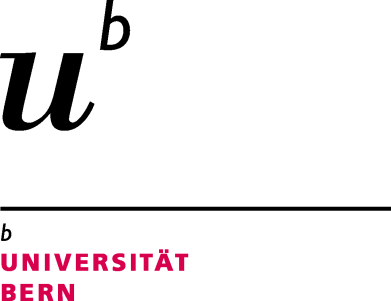 zwischen       (Institution)undder betreuenden Person der Masterarbeit undFrau/Herr       (Studierende/r Master PMP)Das Praktikum wird im Rahmen des universitären Studiums des Master in Public Management and Policy (Master PMP) absolviert.Das Praktikum dauert mindestens 12 Wochen. Am Ende des Praktikums schreibt die/der Praktikant/in einen Praktikumsbericht. Das Pflichtenheft (s. nachfolgende Seite/n) ist Bestandteil dieses Vertrages.Aus dem Praktikum gewonnene Erkenntnisse bezüglich der Institution sind vertraulich zu behandeln. Das Arbeitsverhältnis richtet sich im Übrigen nach den vertraglichen Vereinbarungen zwischen der Institution und der bzw. dem Studierenden.Das Praktikum kann in Verbindung mit der Masterarbeit im Rahmen des Studienganges Master in Public Management and Policy absolviert werden. In diesem Fall wird empfohlen, dass der/die Student/in die Themenfestlegung und Datenverwendung in diesem Vertrag zusammen mit der Praktikumsorganisation und der Betreuungsperson an der Universität festlegt.PflichtenheftPraktikant/inInstitutionDie Institution ist in folgenden Bereichen tätig:
AufgabenDie/der Praktikant/in übernimmt folgende Aufgaben in der Institution:VerantwortungFolgende Person aus der Institution überwacht, dass das Pflichtenheft eingehalten wird: Bitte das ausgefüllte und unterzeichnete Formular per E-Mail an pmp.kpm@unibe.ch senden.Studierende/r Master PMPOrt/Datum       Betreuer / Betreuerin der MasterarbeitOrt/Datum       Für die Institution 	Ort/Datum       Name		     Vorname	     Adresse	     PLZ/Ort		     E-Mail		     Telefon	     Matrikel-Nr.	     	Name der Institution      Name der Institution      Adresse	     PLZ/Ort		     E-Mail		     Telefon	     Praktikumsbeginn	     Praktikumsende	     Beschäftigungsgrad 	               %Name		     Vorname	     E-Mail		     Telefon	     